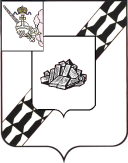 АДМИНИСТРАЦИЯ УСТЮЖЕНСКОГОМУНИЦИПАЛЬНОГО РАЙОНАПОСТАНОВЛЕНИЕот______________№________	г. УстюжнаОб утверждении Положения о порядке создания, реорганизации и ликвидации муниципальныхобразовательных организаций Устюженского муниципального  района В соответствии с   Федеральным законом от 6 октября 2003 года № 131-ФЗ «Об общих принципах организации местного самоуправления в Российской Федерации», статьями 9,  22 Федерального закона от 29.12.2012 № 273-ФЗ «Об образовании в Российской Федерации», на основании Устава Устюженского муниципального района администрация района ПОСТАНОВЛЯЕТ:1. Утвердить Положение о порядке создания, реорганизации и ликвидации муниципальных образовательных организаций Устюженского муниципального района (далее – Положение)согласно приложению к настоящему постановлению.2. Контроль за исполнением постановления возложить на заместителя руководителя администрации района по социальным вопросам – начальника управления образования Левину Г.В.3. Опубликовать настоящее постановление в информационном бюллетене «Информационный вестник Устюженского муниципального района» и  разместить на официальном сайте Устюженского муниципального района.Руководитель администрации Устюженскогомуниципального района                             Е.А. КапраловПриложение к постановлению администрацииУстюженского муниципального района
от _________________№ _______ Положениео порядке создания, реорганизации и ликвидации муниципальных образовательных  организацийУстюженского муниципального района1. ОБЩИЕ ПОЛОЖЕНИЯ1.1. Настоящее Положение разработано в целях реализации статей 9, 22 Федерального закона от 29.12.2012 № 273-ФЗ «Об образовании в Российской Федерации»    и регламентирует  порядок создания, реорганизации и ликвидациимуниципальных образовательных  организаций Устюженского муниципального района   (далее – муниципальная образовательная организация).1.2. Муниципальная образовательная организация - некоммерческая организация, созданная на основе муниципальной собственности для осуществления социально-культурных и образовательных целей, в том числе для реализации прав граждан на получение общедоступного бесплатного дошкольного, начального общего, основного общего, среднего (полного) общего и дополнительного образования или иных функций некоммерческого характера.1.3. К муниципальным образовательным организациям относятся:- дошкольные;- общеобразовательные (начального (общего), основного (общего), среднего (полного) общего образования);- организации дополнительного образования детей;- другие организации, осуществляющие образовательный процесс. 1.5. Решение о создании, реорганизации и ликвидации образовательной организации принимает руководитель администрации Устюженского муниципального района.2. ПОРЯДОК СОЗДАНИЯМУНИЦИПАЛЬНОЙ ОБРАЗОВАТЕЛЬНОЙ ОРГАНИЗАЦИИ2.1. Муниципальная образовательная организация создается и регистрируется в соответствии с законодательством Российской Федерации.Организация создается в целях реализации прав граждан на образование, гарантии общедоступности образования.2.2. Учредителем   муниципальной образовательной организации является администрация Устюженского муниципального(далее - Учредитель).2.3. Для принятия решения  о создании  муниципальной образовательной организации Управление образования администрации Устюженского муниципального (далее – Управление образования) направляет представление на имя руководителя администрации Устюженского муниципального, в котором обосновывает необходимость создания   муниципальной образовательной организации и указывает следующую информацию:- тип, вид и полное наименование создаваемой образовательной организации;- место нахождения образовательной организации;- планируемый контингент обучающихся;- источник формирования имущества образовательной организации;- предполагаемые расходы местного бюджета на мероприятия по созданию образовательной организации и источники финансирования;- предполагаемая дата начала работы создаваемой образовательной организации;- планируемые ежегодные расходы местного бюджета на обеспечение функционирования создаваемого образовательной организации и источники их финансирования.2.4. Решение о создании муниципальной образовательной организации оформляется в форме постановления  администрации Устюженского муниципального района.2.5.  Постановление  о создании муниципальной образовательной организации должно содержать:а) наименование создаваемого муниципальной образовательной организации   с указанием ее типа;б) основные цели деятельности создаваемой муниципальной образовательной организации, определенные в соответствии с федеральными законами и иными нормативными правовыми актами;в) наименование учредителя создаваемой муниципальной образовательной организации;г) сведения о недвижимом имуществе (в том числе земельных участках), планируемом к закреплению (планируемых к предоставлению в постоянное (бессрочное) пользование) за создаваемой муниципальной образовательной организацией;д) перечень мероприятий по созданию муниципальной образовательной организации  с указанием сроков их проведения и ответственных лиц.2.5. Муниципальная образовательная организация является юридическим лицом.2.6. Муниципальная образовательная организация подлежит государственной регистрации в уполномоченном государственном органе в порядке, определяемом Федеральным законом от 08.08.2001 № 129-ФЗ «О государственной регистрации юридических лиц и индивидуальных предпринимателей».Права юридического лица у муниципальной образовательной организации в части ведения финансово-хозяйственной деятельности, предусмотренной его уставом и направленной на подготовку образовательного процесса, возникают с момента его регистрации.2.7. Муниципальная образовательная организация действует на основании устава, утвержденного учредителем и зарегистрированного в установленном законом порядке.2.8. Финансирование   муниципальной образовательной организации осуществляется в соответствии с Бюджетным кодексом Российской Федерации и иными нормативными правовыми актами Российской Федерации на основе государственных (в том числе ведомственных) и местных нормативов в расчете на одного обучающегося в зависимости от вида муниципальной образовательной организации.2.9. За  муниципальной образовательной организацией закрепляется муниципальное имущество для использования только на цели, предусмотренные   Уставом образовательной организации, в порядке, установленном законодательством Российской Федерации.2.10. Право на ведение образовательной деятельности и льготы, установленные законодательством Российской Федерации, возникают у муниципальной образовательной организации с момента выдачи ему лицензии (разрешения).2.11. Руководитель муниципальной образовательной организации в соответствии с уставом соответствующей образовательной организации назначается Учредителем.2. ПОРЯДОК РЕОРГАНИЗАЦИИМУНИЦИПАЛЬНОЙ ОБРАЗОВАТЕЛЬНОЙ ОРГАНИЗАЦИИ2.1. Муниципальная образовательная организация может быть реорганизована в иную некоммерческую образовательную организацию в соответствии с законодательством Российской Федерации.2.2 Реорганизация муниципальной образовательной организации осуществляется Учредителем на основании постановления администрации Устюженского муниципального района, как правило, по окончании учебного года.2.3. Управление образования направляет представление на имя руководителя администрации Устюженского муниципального района, в котором обосновывает необходимость реорганизации образовательной организации, указывает форму реорганизации (слияние, присоединение, разделение, выделение, преобразование), предполагаемую экономию или дополнительные расходы местного бюджета после реорганизации и предполагаемые расходы на осуществление процедур реорганизации.2.4. До принятия решения о реорганизации или ликвидации муниципальной образовательной организации проводится предварительная экспертная оценка последствий принятия этого решения для обеспечения жизнедеятельности, образования, воспитания, развития, отдыха и оздоровления детей, социального обслуживания.2.5. Принятие решения о реорганизации муниципальной общеобразовательной организации, расположенной в сельском поселении, не допускается без учета мнения жителей данного сельского поселения.2.6. При реорганизации  муниципальной образовательной организации  все документы (управленческие, финансово-хозяйственные, по личному составу и др.) передаются в соответствии с установленными правилами учреждению-правопреемнику.2.7. При реорганизации образовательной организации в форме преобразования, выделения филиала в самостоятельное юридическое лицо, присоединения к образовательной организации юридического лица, не являющегося образовательной организацией, создании автономного образовательной организации путем изменения типа существующего государственной или муниципальной образовательной организации образовательная организация вправе осуществлять определенные в ее уставе виды деятельности на основании лицензии и свидетельства о государственной аккредитации, выданных такой образовательной организации, до окончания срока действия этих лицензий и свидетельства.2.8. При реорганизации образовательной организации в форме присоединения к нему одного или нескольких образовательных организаций лицензия и свидетельство о государственной аккредитации реорганизованной образовательной организации переоформляются в порядке, установленном Правительством Российской Федерации, с учетом лицензий и свидетельств о государственной аккредитации присоединяемых образовательных организаций на период до окончания срока действия лицензии и свидетельства о государственной аккредитации реорганизованной образовательной организации.2.9. Муниципальная образовательная организация считается реорганизованной, за исключением случаев реорганизации в форме присоединения, с момента государственной регистрации вновь возникшей организации.2.10. При реорганизации муниципальной образовательной организации в форме присоединения к нему другой образовательной организации первое из них считается реорганизованным с момента внесения в Единый государственный реестр юридических лиц записи о прекращении деятельности присоединенной образовательной организации.2.11. Государственная регистрация вновь возникшей в результате реорганизации образовательной организации, внесение в Единый государственный реестр юридических лиц записи о прекращении деятельности реорганизованной образовательной организации, а также государственная регистрация внесенных в устав изменений и дополнений осуществляются в порядке, установленном федеральными законами.2.12. При реорганизации муниципальной образовательной организации (изменении организационно-правовой формы, статуса) его устав, лицензия и свидетельство о государственной аккредитации утрачивают силу, если иное не предусмотрено законодательством Российской Федерации.2.12. При реорганизации  муниципальной общеобразовательной организации администрация Устюженского муниципального районаберет на себя ответственность за перевод обучающихся в другие общеобразовательные организации по согласованию с их родителями (законными представителями).3. ПОРЯДОК ЛИКВИДАЦИИ МУНИЦИПАЛЬНОЙ ОБРАЗОВАТЕЛЬНОЙ ОРГАНИЗАЦИИ3.1. Организация может быть ликвидирована по решению Учредителя  либо по решению суда в порядке, установленном гражданским законодательством, с учетом особенностей, предусмотренных законодательством об образовании.3.2. Принятие решения о ликвидации муниципальной общеобразовательной организации, расположенной в сельском поселении, не допускается без учета мнения жителей данного сельского поселения.3.3. Ликвидация образовательного организации по решению Учредителя осуществляется после окончания учебного года.3.4. Ликвидация муниципальной образовательной организации влечет за собой прекращение его деятельности без перехода прав и обязанностей в порядке правопреемства к другим лицам.3.5. К проекту постановления  администрации Устюженского муниципального районао ликвидации образовательной организации в обязательном порядке прилагаются:- обоснование причин ликвидации образовательной организации;- планируемые меры по обеспечению прав обучающихся на получение образования в других образовательных организациях;- планируемые расходы на ликвидацию образовательной организации и погашение ее кредиторской задолженности (если таковая имеется);- согласование с финансовым управлением источников финансирования планируемых расходов на ликвидацию образовательной организации и в случае наличия непогашенной кредиторской задолженности;- экспертная оценка последствий принятия решения о ликвидации образовательной организации.3.6. Учредитель муниципальной образовательной организации  назначает ликвидационную комиссию и устанавливает порядок и сроки ликвидации образовательной организации в соответствии с Гражданским кодексом РФ.В состав ликвидационной комиссии входят представители Учредителя, управления образования, а также  руководитель ликвидируемой образовательной организации.3.7. С момента назначения ликвидационной комиссии к ней переходят полномочия по управлению делами муниципальной образовательной организации. Ликвидационная комиссия от имени ликвидируемого юридического лица выступает в суде.3.8. Ликвидационная комиссия помещает в СМИ, в которых публикуются данные о государственной регистрации юридического лица, публикацию о его ликвидации и о порядке и сроке заявления требований его кредитором (кредиторами). Этот срок не может быть менее двух месяцев со дня публикации.Имущество ликвидируемого  муниципальной образовательной организации, закрепленное за ней на праве оперативного управления, подаренное или поступившее в качестве безвозмездных благотворительных взносов или пожертвований, приобретенное за счет средств, выделяемых ему по смете, или переданное другими муниципальными или государственными органами, предприятиями и организациями, передается в установленном порядке Учредителю со дня принятия решения о ликвидации муниципальной образовательной организации.3.10. При ликвидации муниципальной образовательной организации документы постоянного хранения, имеющие научно-историческое значение, документы по личному составу (приказы, личные дела и карточки учета, лицевые счета и т.п.) передаются на хранение в архив Устюженского муниципального района. Передача и упорядочение документов осуществляется силами и за счет средств муниципальной образовательной организации в соответствии с требованиями архивных органов.3.11. Ликвидация муниципальной образовательной организации считается завершенной, а муниципальная образовательная организация - прекратившей существование после внесения об этом записи в Единый государственный реестр юридических лиц. 3.12.  При ликвидации муниципальной общеобразовательной организации администрация Устюженского муниципального районаберет на себя ответственность за перевод обучающихся в другие общеобразовательные организации по согласованию с их родителями (законными представителями).